OBJEDNÁVKA VÝLEPU CLV PLOCH 2022Minimální doba umístění CLV je 1 měsíc (výlep CLV se provádí 1x za měsíc dle tabulky, viz níže).CLV JE NUTNO DODAT NEJPOZDĚJI 3 PRACOVNÍ DNY PŘED VÝLEPEM DO 12:00 HODIN.(Místo předání - vrátnice Radnická 4, 602 00 Brno)Údaje k fakturaci:Ceník výlepu CLVMěsíc                                  mimo výlepový den                                 tisk CLV3 630 Kč/ks                        + 360 Kč/ks                                              960 Kč/ks                                                                                                             Harmonogram výlepu CLV ploch v roce 2021Vyhrazujeme si právo obsadit výlepovou plochu, pokud nebudou dodány plakáty ve stanoveném termínu.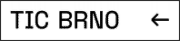 
TIC BRNO, příspěvková organizaceRadnická 365/2, 602 00 Brno, IČ: 00101460, DIČ: CZ0010460
Bankovní spojení: Komerční banka Brno-město č.ú.: 831621/0100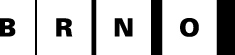 NÁZEV CLV:POČET KUSŮ:CLV:                                     ksCLV:                                     ksTERMÍN VÝLEPU: od: do: DOBA VÝLEPU:TISK PLAKÁTU CLV:ANO, požadujeme tisk plakátů _______________ ksANO, požadujeme tisk plakátů _______________ ksVYLEPENÍ IHNEDMIMO VYLEPOVACÍ DEN:ANO, dodáme plakáty dne _______________ do 12:00 hodinANO, dodáme plakáty dne _______________ do 12:00 hodinOBJEDNAVATEL:OBJEDNAVATEL:KONTAKTNÍ OSOBA:KONTAKTNÍ OSOBA:E-MAIL:E-MAIL:TELEFON:TELEFON:ZPŮSOB PLATBY:ZPŮSOB PLATBY:   převodemFAKTURAČNÍ ADRESA:IČ:DIČ:PLÁTCE DPH:ANO   /   NEANO   /   NEANO   /   NEČÁSTKA K FAKTURACI:  Kč, včetně DPH  Kč, včetně DPH  Kč, včetně DPHpodpis (razítko) objednavatelepodpis (razítko) objednavateleledenúnorbřezendubenkvětenčervenčervenecsrpenzáříříjenlistopadprosinec3.1.1.1.2.2.1.2.1.3.1.1.